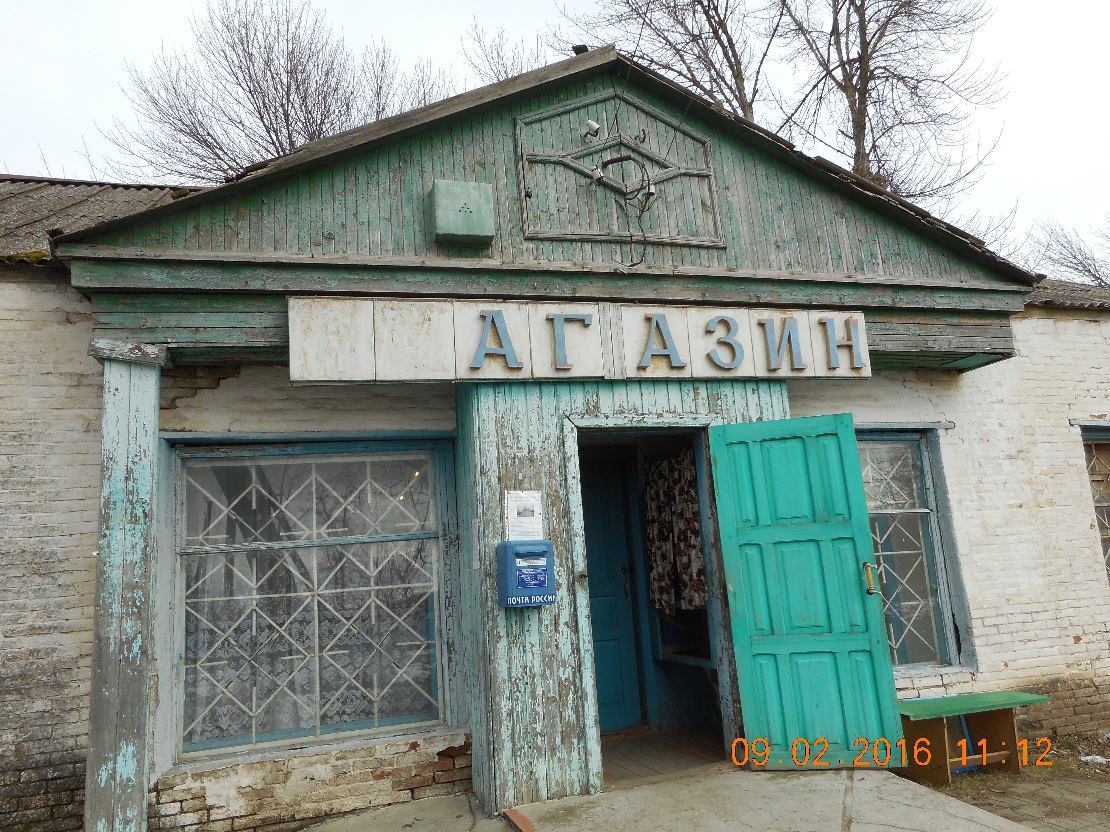 Нежилое зданиеАдрес: Краснодарский край, Ейский район, Ейский сельский округ, х.Новодеревянковский, ул.Длинная, 6АКадастровый номер объекта: 23:08:0811001:260Площадь объекта: 115,3кв.м.Материал стен:  КирпичныеГод ввода в эксплуатацию: 1962г.